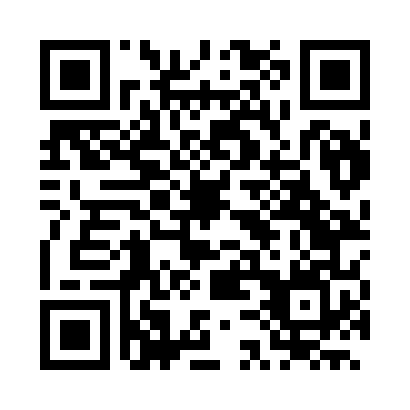 Prayer times for Vilhena, BrazilWed 1 May 2024 - Fri 31 May 2024High Latitude Method: NonePrayer Calculation Method: Muslim World LeagueAsar Calculation Method: ShafiPrayer times provided by https://www.salahtimes.comDateDayFajrSunriseDhuhrAsrMaghribIsha1Wed4:566:0811:583:185:476:552Thu4:566:0811:573:175:466:553Fri4:566:0911:573:175:466:544Sat4:566:0911:573:175:466:545Sun4:566:0911:573:175:456:546Mon4:566:0911:573:175:456:547Tue4:566:0911:573:165:456:538Wed4:566:0911:573:165:446:539Thu4:566:1011:573:165:446:5310Fri4:576:1011:573:165:446:5311Sat4:576:1011:573:165:436:5312Sun4:576:1011:573:165:436:5313Mon4:576:1111:573:165:436:5214Tue4:576:1111:573:155:436:5215Wed4:576:1111:573:155:426:5216Thu4:576:1111:573:155:426:5217Fri4:586:1211:573:155:426:5218Sat4:586:1211:573:155:426:5219Sun4:586:1211:573:155:426:5220Mon4:586:1211:573:155:426:5221Tue4:586:1311:573:155:416:5222Wed4:586:1311:573:155:416:5223Thu4:596:1311:573:155:416:5224Fri4:596:1311:573:155:416:5225Sat4:596:1411:573:155:416:5226Sun4:596:1411:583:155:416:5227Mon4:596:1411:583:155:416:5228Tue5:006:1511:583:155:416:5229Wed5:006:1511:583:155:416:5230Thu5:006:1511:583:155:416:5231Fri5:006:1611:583:155:416:52